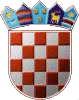       REPUBLIKA HRVATSKAKRAPINSKO ZAGORSKA ŽUPANIJA  OPĆINA VELIKO TRGOVIŠĆE         OPĆINSKI NAČELNIK    KLASA: 023-01/20-01/18        URBROJ: 2197/05-05-20-2    Veliko Trgovišće, 24.01.2020.g.Na temelju članka 1. stavak 2., članka 9. stavak 1. Uredbe o kriterijima, mjerilima i postupcima financiranja i ugovaranja programa i projekata od interesa za opće dobro koje provode udruge (Narodne novine, broj: 26/15.), te članka 2. i 6. Pravilnika o financiranju javnih potreba općine V.Trgovišće („Službeni glasnik KZŽ broj: 31/2015.)  Općinski načelnik općine Veliko Trgovišće dana 24.01.2020.g. donosi ODLUKUo načinu raspodjele  sredstava  u  2020.g.namijenjenih financiranju  manifestacija  udruga s područja općine Veliko Trgovišće prilikom obilježavanja Dana općine Veliko TrgovišćeIOvom Odlukom utvrđuje se način raspodjele sredstava namijenjenih financiranju  manifestacija   udruga s područja općine Veliko Trgovišće prilikom obilježavanja Dana općine Veliko Trgovišće   u 2020. godini.      IIUkupno raspoloživa sredstva za financiranje projekata iz točke I ove Odluke a sukladno    Programu,  utvrđuje se u iznosu od 10.000,00 kn.	Najmanji iznos financijskih sredstava koji se može prijaviti i ugovoriti iznosi 500,00 kn, a najveći iznos po pojedinom programu / projektu iznosi 7.000,00 kn.IIISredstva navedena u točki II raspodijeliti će se na temelju  javnog poziva čiji je nositelj Općina Veliko Trgovišće,  i u skladu s dokumentacijom za provedbu   koja je sastavni dio ove Odluke. IVDokumentacija za provedbu javnog poziva iz točke II  ove Odluke obuhvaća: 1. tekst javnog poziva,2. upute za prijavitelje,3. obrasce za prijavu manifestacije:           		3.1.obrazac opisa            		3.2.obrazac proračuna  4. popis priloga koji se prilažu prijavi5. obrazac za ocjenu kvalitete/vrijednosti  manifestacije6. obrazac izjave o nepostojanju dvostrukog financiranja7. obrazac ugovora o   financiranju  8. obrasce za izvještavanje:          		 8.1.obrazac opisnog izvještaja provedbe manifestacije         		 8.2.obrazac financijskog izvještaja provedbe manifestacijeKao prilog financijskom planu dostavljaju se dokumenti na osnovu kojih je isti utvrđen (ponude, izjave suradnika o cijeni koštanja njihovih usluga, procjene troškova i sl.). V  Javni poziv i dokumentacija za provedbu objavljuje se u cijelosti na mrežnim stranicama općine V.Trgovišće i Ureda za udruge Vlade RH. VIPostupak  provedbe javnog poziva provodi  Povjerenstvo za provjeru ispunjavanja propisanih uvjeta    od   tri člana i Povjerenstvo za ocjenjivanje prijavljenih manifestacije, od tri člana.Javni poziv se provodi sukladno odredbama  Uredbe o kriterijima, mjerilima i postupcima financiranja i ugovaranja programa i projekata od interesa za opće dobro koje provode udruge  i Pravilnika o financiranju javnih potreba općine V.Trgovišće. VIINa temelju provedenog postupka ocjenjivanja projekata Općinski načelnik donosi Odluku o raspodjeli sredstava za financiranje manifestacija koje su predmet ovog javnog poziva.  Na temelju Odluke iz stavka 1. ove točke  Općinski načelnik će s nositeljem projekta sklopiti pojedinačne ugovore.VIIIOdluka iz točke VII bit će objavljena na mrežnim stranicama  Općine Veliko Trgovišće.IXOva Odluka stupa na snagu danom donošenja.							OPĆINSKI NAČELNIK							     Robert Greblički